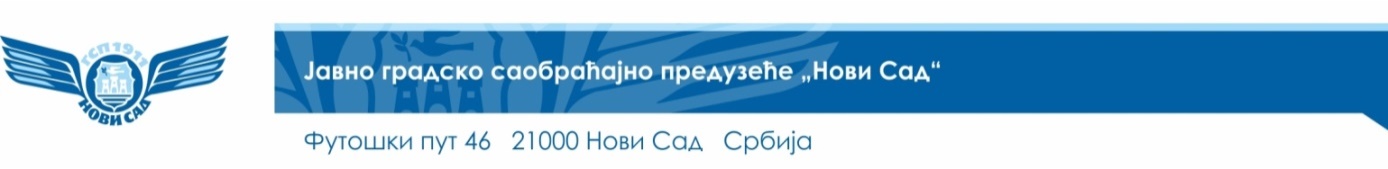 ТЕХНИЧКА СПЕЦИФИКАЦИЈАПредмет јавне набавке је набавка радова – Канали са подовима у халама, и то реконструкција подних површина у радионицама и каналима радионица за одржавање возила Наручиоца.Опис радова: Подне површине у радионицама за одржавање возила су у јако лошем стању и са становишта функционалности и са становишта безбедности и здравља на раду. Ради се о бетонским површинама у које је током неколико десетина година експлоатације дубоко продрла масноћа. Ради се о неармираним бетонским плочама дебљине 12-15cm. Да би се квалитетно извршила реконструкција неопходно је машински уклонити постојећу бетонску плочу и извршити поновно бетонирање плоче дебљине 15cm армиране мрежом Q-335, како на коти 0.00m тако и на подним површинама канала. Након тога треба извести одговарајући индустријски под од полиуретанске смоле са различитим гранулацијама кварцног песка како би се обезбедила противклизност. Понуђач је дужан да достави, као саставни део понуде, доказ да су извршена испитивања грађевинског материјала према следећим стандардима – методама испитивања:CRACK BRIDGING ABILITY EN 1062-7, Method A, Table 6, Method B, Table 7, Class A5 (-20C), Class 4.2 (-20C), EN 1062-7: 2004 – method A has crack bridging properties, 0,50 mm  Class A3 (-20C)  1,25 mm,IMPACT RESISTANCE EN ISO 6272-1, Class II: ≥ 10 Nm,SLIP/SKID RESISTANCE EN 13036-4, Class III: > 55 units, Wet (outside),REACTION TO FIRE EN 13501-1 Bfl-s1.На овај начин би се обезбедила нова, стабилна подлога, високо отпорна на хабање, адекватне чврстоће на притисак, са завршним слојем отпорним на моторно уље, бензин, нафту, со и сл. Радови се изводе на адреси Наручиоца у Новом Саду, Футошки пут бр. 46, у радионици Одељења за текуће одржавање соло аутобуса и Моторног одељења. Оријентациона површина подова у овим радионицама износи око 1660 m2.Техничке спецификације:Понуђач је дужан да: радове изводи на начин одређен уговором о јавној набавци, прописима и правилима струке, техничким нормативима и српским стандардима, обезбеди превентивне мере за безбедан и здрав рад, у складу са законом, да писмено упозори Наручиоца, а по потреби и орган који врши надзор о наступању непредвиђених околности које су од утицаја на извођење радова и примену техничке документације (промена техничких прописа, стандарда и норми квалитета после извршене техничке контроле и слично),организује контролу радова у теренским и погонским лабораторијама, или да повери ту контролу стручним организацијама које су за то уписане у судски регистар,утврди материјал, уређаје и техничку опрему, који одговарају српским техничким условима, или еквивалентним стандардима и другим техничким прописима,врши квалитативно и квантитативно складиштење материјала,преузима сву одговорност за примљени складиштен материјал, квалитет радова и материјала који могу утицати на стабилност и сигурност објекта и квалитет целокупног објекта, односно радова, документује обрађеним резултатима испитивања или исправама издатим у складу са законом или прописима о техничким нормативима и српским стандардима,изводи радове у складу са прописима, стандардима, укључујући стандарде приступачности, техничким нормативима и стандарду квалитета који важе за поједине врсте радова, инсталације и опреме, организује градилиште на начин којим ће обезбедити приступ локацији, обезбеђење несметаног одвијања саобраћаја, заштиту околине за време трајања грађења, да обезбеди безбедност свих лица на градилишту, као и одговарајуће чување и обезбеђење градилишта, као и складишта материјала и слично, тако да се Наручилац ослобађа свих одговорности према државним органима и трећим лицима, што се тиче безбедности, прописа о заштити животне средине и радно-правних прописа за време укупног трајања извођења радова до предаје радова Наручиоцу,           обезбеђује сигурност објекта, лица која се налазе на градилишту и околине (суседних објеката и саобраћајница), обезбеђује доказ о квалитету изведених радова, односно уграђеног материјала, инсталације и опреме, води грађевински дневник и грађевинску књигу, обезбеђује објекте и околину у случају прекида радова,у року од осам календарских дана од дана почетка радова осигура радове, материјал и опрему од уобичајених ризика до њихове пуне вредности и достави Наручиоцу полису осигурања, оригинал или оверену копију, са важношћу за цео период извођења радова,да у року од осам календарских дана од дана пријаве градилишта достави Наручиоцу полису осигурања од одговорности према трећим лицима и стварима, оригинал или оверену копију са важношћу за цео период грађења објекта, у свему према важећим законским прописима,по завршетку извођења радова повуче са градилишта раднике, уклони опрему, средства за рад и привремене објекте које је користио у току рада и очисти градилиштеи објекат, иизврши све друге обавезе наведене у спецификацији Наручиоца.    Понуђач је одговоран и обавезан за спровођење мера заштите од пожара и заштите на раду приликом извођења радова предвиђених уговором о јавној набавци, а у складу са Законом и то за све време припреме и извођења радова. Понуђач се такође обавезује да ће у случајевима ванредних догађаја који буду проузроковали оштећења на инфраструктури  и опреми из делокруга радова по уговору о јавној набавци, а која директно утичу на безбедност људи – грађана, иста хитно отклонити о свом трошку и о истима одмах обавестити Наручиоца. Понуђач о завршетку извођења радова који супредмет уговора и јавној набавци обавештава Наручиоца и стручни надзор, најкасније седам дана пре завршетка извођења радова, а дан завршетка извођења радова уписује се у грађевински дневник. Примопредаја радова се врши комисијски најкасније у року од 15 дана од завршетка радова.  Коначни обрачун радова се врши комисијски најкасније у року од 30 дана од завршетка радова.  Комисију за примопредају радова и коначни обрачун чине три представника Наручиоца и најмање по један представник стручног надзора и понуђача. Комисија сачињава записник о примопредаји радова. Комисија сачињава коначан обрачун радова. Понуђач је дужан да приликом примопредаје радова преда Наручиоцу попуњене одговарајуће табеле свих уграђених материјала у три извода са приложеним атестима.  Ако се од стране стручног надзора уписом у грађевински дневник утврди да радови понуђача имају недостатке у квалитету и грешке, понуђач је дужан да приступи отклањању тих недостатака у року од два дана, те да исте отклони у примереном року. Уколико понуђач не отклони констатоване недостатке у квалитету и грешке у наведеном року, Наручилац ће активирати средство финансијског обезбеђења за добро извршење посла.   Ако Наручилац, због закашњења у извођењу или предаји изведених радова, као и неиспуњавања обавеза понуђача из уговора о јавној набавци, претрпи штету која је већа од износа уговорне казне, може захтевати накнаду штете, односно поред уговорне казне и разлику до пуног износа претрпљене штете.Квалитет материјала и рада понуђача мора одговарати одговарајућим техничким прописима, стандардима и нормама у грађевинарству. Сва доказивања квалитета уграђеног материјала (атести, прописана мерења и лабораторијска испитивања, пробе на градилишту и пробна оптерећења у случају када прописи то захтевају), а која су прописана одговарајућим техничким прописима падају на терет понуђача и не плаћају се посебно. За укупан уграђени материјал понуђач мора да достави Наручиоцу сертификате квалитета и атесте који се захтевају по важећим прописима и мерама за објекте те врсте. Понуђач је одговоран уколико употреби материјал који не одговара траженом квалитету.  Наручилац може, у складу са чланом 160. став 1. тачка 2. ЗЈН, током трајања уговора о јавној набавци, повећати обим предмета набавке, при чему укупна вредност повећања уговора не може да буде већа од 3.000.000,00 динара. Уколико се у техничкој документацији у означавању добара или радова одређене производње, извора или градње наводи одређени робни знак, патент, тип или произвођач, понуђач може понудити и другу врсту, истих или бољих техничких карактеристика.Уколико се током извођења уговорених радова појави потреба за извођењем вишка радова, понуђач је дужан да о томе одмах, писаним путем, обавести стручни надзор и Наручиоца. Понуђач није овлашћен да мења обим уговорених радова односно да изведе вишак радова без писане сагласности стручног надзора и Наручиоца. Уколико се у току извођења радова појаве вишкови и мањкови радова, који у укупном збиру не прелазе укупно уговорени износ, исплата тих радова извршиће се по понуђеним јединичним ценама. Уколико укупан збир вишкова и мањкова радова прелази укупно уговорени износ, исплата тих радова извршиће се по јединичним ценама из усвојене понуде, на основу измене уговора у складу са чланом 160. Закона о јавним набавкама. Наручилац задржава право да смањи уговорени обим радова, о чему је дужан да у писаној форми извести понуђача. У случају када се смањи уговорени обим послова на захтев Наручиоца, плаћање изведених радова извршиће се сразмерно њиховом обиму. Кoмплетну документацију неопходну за оверу ситуације: листове грађевинског дневника, листове грађевинске књиге, одговарајуће атесте за уграђени материјал и набавку опреме,  динамички план са пресеком стања радова и предлог мера за отклањање евентуалних кашњења у реализацији и другу документацију понуђач доставља стручном надзору, с тим да се у супротном неће извршити плаћање тих позиција, што понуђач признаје без права на приговор.    У јединичним ценама поред вредности уграђеног материјала и трошкова израде треба да су обухваћени, и не плаћају се посебно, и сви остали трошкови везани за извођење радова по предмеру, а то су: сви припремни и завршни радови (рачунајући и израду радионичке документације, разних скица, шема и детаља),сав спољни и унутрашњи транспорт материјала, елемената до места уграђивања, осим у случајевима када то предмером није посебно предвиђено, све потребне помоћне скеле за унутрашњи транспорт и разношење материјала до објекта, по објекту и уз објекат, за бетонирање, монтажу, зидање, унутрашње и спољно малтерисање и занатске радове, све мере заштите пролазника (ограде, завесе, пешачки тунели) све технолошке и заштитне мере за извођење радова на ниским и високим температурама, свакодневно чишћење радне површине од отпадака и шута са одвозом са градилишта,трошкови осигурања, понуђач је дужан да изведене радове чува и по потреби заштити од атмосферских утицаја до примопредаје објекта, завршно чишћење објекта са чишћењем застакљених површина.Све фазе радова морају се извршавати координирано уз предузимање мера заштите изведених фаза радова ради заштите од могућих оштећења приликом извођења наредних фаза. Никакви трошкови поправки оштећених, те штемовања или рушења погрешно изведених радова, неће се признавати. Наручилац је дужан да:најкасније 15 дана од закључења уговора о јавној набавци достави надлежној инспекцији рада пријаву градилишта, а копију пријаве постави на видно место на градилишту,да понуђача уведе у посао као и да му обезбеди несметан прилаз градилишту.Стручни надзорНаручилац ће писмено обавестити понуђача о лицу које ће вршити стручни надзор уз обавезно достављање решења о вршењу надзора, фотокопије лиценце и контакт телефона надзорног органа.  Стручним надзором се обезбеђује: контрола и провера квалитета извођења свих врста радова и примена прописа, стандарда и техничких норматива, те контрола количина према предмеру радова,провера да ли постоје докази о квалитету материјала (атести), контрола да ли се радови изводе према уговореној динамици о чему ће благовремено обавештавати Наручиоца, давање упутстава понуђачу, сарадња са понуђачем ради обезбеђења технолошких и организационих решења за извођење радова и решавање других питања која се појаве у току извођења радова.